Metodické usmernenie č. 3/2020k prevencii kriminality a sociálno-patologických javov v školách a v školských zariadeniach v zriaďovateľskej pôsobnosti Žilinského samosprávneho kraja.Žilinský samosprávny kraj vykonáva správu škôl a školských zariadení, ktorých je zriaďovateľom a v oblasti výchovy a vzdelávania v zmysle § 9 ods. 8 písm. d) zákona č. 596/2003 Z. z. o štátnej správe v školstve a školskej samospráve a o zmene a doplnení niektorých zákonov v znení neskorších predpisov poskytuje týmto školám a školským zariadeniam odbornú a poradenskú činnosť.V súlade s vyššie uvedeným ustanovením a s cieľom zabezpečiť jednotný metodický postup v oblasti prevencie kriminality a predchádzaní vzniku sociálno-patologických javov v súlade so smernicou MŠVVaŠ SR č. 36/2018 k prevencii a riešeniu šikanovania detí a žiakov v školách a školských zariadeniach, odbor školstva a športu ŽSK vydáva toto metodické usmernenie. Čl. 1Úvodné ustanoveniaTýmto metodickým usmernením zriaďovateľ ukladá za povinnosť všetkým školám a školským zariadeniam zapracovať do školského poriadku školy smernicu MŠVVaŠ SR č. 36/2018 k prevencii a riešeniu šikanovania detí a žiakov v školách a školských zariadeniach („ďalej len smernica č. 36/2018) a tiež doporučuje ďalší postup pri jej uplatnení. Šikanovanie je mimoriadne nebezpečná forma násilia, ktorá ohrozuje základné výchovné a vzdelávacie ciele školy. V mieste jeho výskytu dochádza k strate pocitu bezpečia žiakov, ktorý je nevyhnutný pre harmonický rozvoj osobnosti a efektívnu výuku. Na rozdiel od iných foriem násilia je šikana zvlášť zákerná, pretože často zostáva dlhodobo skrytá. Aj pri relatívne malej intenzite šikany môže u obetí dochádzať k závažným psychickým traumám s dlhodobými následkami a k postupnej deformácii vzťahov v kolektíve. Vzhľadom k tomu, že šikana sa v počiatočných fázach vyskytuje v takmer každej škole, je potreba venovať tomuto javu zvláštnu pozornosť. Dôraz je nutné zamerať na vytváranie dobrých vzťahov vnútri triednych kolektívov, zaujímať sa o vzťahy v triednych kolektívoch ešte pred vznikom šikanovania.Čl.  2Školy a školské zariadenia v prevencii šikanovaniaZákladom prevencie šikanovania a násilia na školách je podpora pozitívnych vzťahov medzi žiakmi navzájom a medzi žiakmi a učiteľmi. Budovanie pozitívnej klímy je  dlhodobý proces, v ktorom je potrebné posilňovať najmä:komunikáciu, kooperáciu, kvalitnú výučbu,pozitívne ladenie žiakov aj učiteľov,inováciu obsahu a foriem vzdelávania,aplikáciu moderných metód a organizačných foriem práce učiteľov,aktivitu.Pre každú školu, či školské zariadenie by mala byť veľmi dôležitá práve prevencia proti šikanovaniu. Základným predpokladom úspechu je to, že zameranie na prevenciu musí byť obsiahnuté v celom výchovno-vzdelávacom procese školy a prijaté všetkými pracovníkmi školy. Riaditeľ školy a školského zariadenia zodpovedá za systémové aktivity školy v oblasti prevencie šikanovania a násilia. Východiskom je komplexné ponímanie preventívnej stratégie školy, ktorej súčasťou je aj metodické usmernenie 3/2020 k prevencii kriminality a sociálno-patologických javov v školách a v školských zariadeniach v zriaďovateľskej pôsobnosti Žilinského samosprávneho kraja. Pri príprave a realizácii efektívnej celoškolskej stratégie najmä:vytvára pozitívne prostredie v škole,podporuje prosociálne správanie a vzťahy detí,určuje v školskom poriadku pravidlá.Riaditeľ školy a školského zariadenia:zabezpečí vzdelávanie zamestnancov (pedagogických a nepedagogických) v problematike šikanovania podľa smernice č. 36/2018 k prevencii a riešeniu šikanovania detí a žiakov v školách a školských zariadeniach,zabezpečí, aby žiaci i pedagogickí zamestnanci boli oboznámení s negatívnymi dôsledkami šikanovania, a to tak pre obete a páchateľov, ako i pre celý triedny (školský) kolektív. Za zvlášť nebezpečnú je treba považovať tendenciu podceňovania počiatočných prejavov šikanovania,zabezpečí vytvorenie programu proti šikane, ktorý bude obsahovať plán aktivít prevencie šikanovania v súlade so smernicou č. 36/2018. Tento program sa stane súčasťou stratégie školy v oblasti prevencie kriminality a sociálno-patologických javov, ktorá je zapracovaná aj v školskom poriadku školy,predloží program proti šikane s plánom aktivít prevencie šikanovania odboru školstva a športu Žilinského samosprávneho kraja k 30.9. príslušného kalendárneho roka. Vnútorná smernica k prevencii a riešeniu šikanovania žiakov	V súlade s Metodickým usmernením MŠ SR č. 36//2018 k prevencii a riešeniu šikanovania žiakov v školách, ktoré nadobudlo účinnosť 1. 9.2018  riaditeľ Strednej odbornej školy poľnohospodárstva a služieb na vidieku v Žiline vydáva uvedenú smernicu: (1)	Táto smernica  upravuje  základné  znaky,  formy  a prejavy  šikanovania  detí  a žiakov (ďalej len „žiak“), možnosti preventívneho pôsobenia a metódy riešenia šikanovania žiakov v nadväznosti na zodpovednosť školy a školského zariadenia podľa § 144 ods. 1 písm. o) a § 153 ods. 1 zákona a na práva žiaka podľa § 144 ods. 1 písm. i) a k) zákona.Čl. 1 Charakteristika šikanovaniaŠikanovaním rozumieme akékoľvek správanie žiaka alebo žiakov, ktorých zámerom je ublíženie inému žiakovi alebo žiakom, prípadne ich  ohrozenie alebo zastrašovanie. Ide o cielené a opakované použitie násilia voči takému žiakovi alebo skupine žiakov, ktorí sa z najrôznejších dôvodov nevedia alebo nemôžu brániť. Šikanovanie sa prejavuje v rôznych podobách, ktoré môžu mať následky na psychickom a fyzickom zdraví.Čl. 2 Znaky šikanovaniaPodstatné znaky šikanovania sú : úmysel bezprostredne smerujúci k fyzickému alebo psychickému ublíženiu druhému, agresia jedného žiaka alebo skupiny žiakov, opakované útoky, nevyrovnaný pomer síl medzi agresorom a obeťou.Čl. 3 Prejavy šikanovaniaPriama podoba šikanovania:fyzické útokyurážlivé prezývky nadávky posmechtvrdé príkazy agresora vykonať určitú vec proti vôli obete odcudzením veci ,vydieraním           -   kyberšikanovaním, zneužitím osobných údajov, fotografií, Nepriama podoba šikanovania :prehliadanie a ignorovanie obete, zámerným vyčleňovaním z kolektívu alebo nedobrovoľným vystavovaním agresívnym situáciámČl. 4 Zodpovednosť školyŠkola zodpovedá za žiakov v čase školského vyučovania, školských akcií v súlade so zákonom č. 245/2008 Z. z. – školský zákon, Dohovorom o právach dieťaťa a v súlade s Pracovným poriadkom školy, vnútornou smernicou školy.Za povinnosť uvedenú v bode 1 sú zodpovední:pedagogickí zamestnanci, ktorí realizujú vyučovací procespedagogický dozor pri školských akciách (exkurzia, výlet, kultúrne podujatia, športové podujatia, cvičenia na ochranu života a zdravia, lyžiarsky kurz, turistický kurz atď.)pedagogický dozor počas záujmových krúžkov.Šikanovanie nesmie byť zamestnancami školy (pedagogickými či nepedagogickými) v žiadnej miere prehliadané. Pedagogický aj nepedagogický zamestnanec musí šikanovanie medzi žiakmi bez meškania riešiť. Je to nutné okamžite oznámiť triednemu učiteľovi agresora a obete, vedeniu školy a šikanovanému žiakovi poskytnúť okamžitú pomoc.4       Kyberšikanovanie je priama forma šikanovania, pri ktorej ide o zneužitie informačno-komunikačných   technológií    (najmä    telefónu,    tabletu,    internetu  a sociálnych sietí) na úmyselné ohrozenie, ublíženie alebo zastrašovanie, pričom sa často vyskytuje v spojení s inými formami šikanovania5. 	Kyberšikanovanie má najčastejšie tieto znaky:a)	sociálna prevaha alebo psychická prevaha agresora, nie je nutná fyzická prevaha,b)	agresor vystupuje často anonymne,c)	útok nevyžaduje fyzický kontakt agresora a obete,d)	agresor spravidla nevidí priamu emocionálnu reakciu obete na útok s ohľadom na anonymitu IKT                                 e)	útoky sa šíria prostredníctvom internetu podstatne rýchlejšie ako inými spôsobmi,f)	útoky sú prístupné veľkému množstvu osôb,g)	agresor je schopný uskutočniť útok z rôznych miest,h)	útoky môžu mať dlhšie trvanie v čase,i)	obeť nemusí o napadnutí dlhšiu dobu vedieť,j)	obeť nemusí byť schopná identifikovať agresora,k)	zverejnené informácie, fotografie a audiozáznamy a videozáznamy môže byť náročné odstrániť z internetu.Čl. 5Priestupková a trestnoprávna zodpovednosťŠikanovanie žiakov môže v určitých prípadoch napĺňať skutkovú podstatu priestupkov v zmysle zákona č. 312/1990 Zb. v znení ďalších predpisov  o priestupkoch. Ide predovšetkým o priestupky:proti občianskemu spolunažívaniuproti majetku.Zodpovedným za priestupky je ten, kto v čase spáchania priestupku dovŕšil 15 rokov svojho veku. Ak v čase spáchania priestupku dovŕšil/a 15 rokov svojho veku zaraďuje sa do kategórie „mladistvých“.Šikanovanie žiakov môže v určitých prípadoch napĺňať aj skutkovú podstatu trestných činov v zmysle zákona č. 300/2005 Z. z. – Trestný zákon. Ide o trestný čin:ohováranianebezpečného vyhrážaniaublíženia na zdravíobmedzovania domovej slobodynátlakuvydieranialúpežehrubého nátlakukrádežepoškodzovania cudzej vecineoprávneného užívania cudzej veci.sexuálneho zneužívaniasexuálneho násiliaprechovávania detskej pornografie a účasť na detskom pornografickom predstavenínebezpečného prenasledovaniaTrestne zodpovedný je ten, kto v čase spáchania činu dovŕšil štrnásty rok svojho veku. Uvedení žiaci sa podľa trestného zákona zaraďujú do kategórie „mladistvých“.Skutočnosť, že fyzická osoba nie je trestne zodpovedná z dôvodu nízkeho veku nie je prekážkou na podanie žaloby vo veci náhrady škody, ktorú žiak spôsobil na majetku alebo vo veci náhrady ujmy, ktorú žiak spôsobil na zdraví. Zákonný zástupca žiaka a žiak zodpovedajú za škodu spoločne a nerozdielne.Pedagogickému zamestnancovi, ktorému bude známy prípad šikanovania a neprijme v tomto smere žiadne opatrenia, resp. neoznámi túto skutočnosť triednemu učiteľovi agresora a obete, vedenie školy sa vystavuje riziku trestného postihu.neprekazenia trestného činu,neoznámenia trestného ublíženia na zdravíČl. 6  Postup v prípade zistenia šikanovania	V prípade, že v priestoroch školy počas vyučovania, organizovania školskej akcie, mimoškolskej činnosti sa zistí prípad šikanovania, je každý pedagogický resp. nepedagogický zamestnanec povinný postupovať nasledovne:Pedagogický alebo nepedagogický zamestnanec, ktorý zistí formu šikanovania, informuje triedneho učiteľa agresora a obete, výchovného poradcu školy a vedenie školy (riaditeľa, zástupcu riaditeľa školy, vedúceho učiteľa praxe).Triedny učiteľ zavolá na prešetrenie prípadu šikanovania:žiaka, agresora šikanovaniažiaka, obeť šikanovaniazamestnanca školy, ktorý skutočnosť zistil a oznámil,výchovného poradcu školykoordinátora prevencie patologických javovrodičov žiakov alebo zákonných zástupcov (pokiaľ žiak nemá 18 rokov)riaditeľa,  zástupcu riaditeľa školy	Po prešetrení zistenej skutočnosti sa uskutoční zápis, v ktorom je popísaná uvedená skutočnosť, vyjadrenia žiakov, zákonných zástupcov, navrhnuté opatrenia nariešenie situácie.	Zápis podpíšu všetci zúčastnení. Originál sa založí do osobného spisu žiakov, zúčastnení dostanú kópiu zápisu.Po prešetrení a navrhnutí opatrení na riešenie prípadu riaditeľ školy rozhodne o ďalšom postupe v súlade s školským poriadkom, pracovným poriadkom školy, školským zákonom, resp. zákonom č. 300/2005 Z. z. Trestný zákon. Celý prípad sa bude uskutočňovať pri zachovaní mlčanlivosti v súlade so zákonom č. 245/2008 Z. z. Zákon o výchove a vzdelávaní (školský zákon) a v súlade so zákonom č. 317/2009 Z. z. o pedagogických zamestnancoch.V prípade, že šikanovanie zistí žiak (žiačka) školy, je povinný okamžite o tejto skutočnosti informovať svojho triedneho učiteľa a v jeho neprítomnosti výchovného poradcu a vedenie školy.Čl. 7 Metódy riešenia šikanovaniaRiaditeľ školy alebo ním poverená osoba zostavuje tím zamestnancov školy, ktorý navrhuje a zabezpečuje odborný postup pri riešení šikanovaniaRiadite školy alebo ním poverená osoba pri zisťovaní a preverovaní šikanovania najmä:zaistí ochranu obetiam a bezodkladnú pomoc obetiamzabezpečí dozor v triede, kde sa preveruje šikanovanie	vykonáva opatrenia na zabránenie možnej krivej výpovede agresora jeho izoláciou počas preverovania šikanovaniazabezpečí rozhovor so žiakmi, ktorí na šikanovanie upozornili, rozhovor s obeťou, s agresoromnájdenie vhodných svedkov, individuálne resp. konfrontačné rozhovory so svedkami, nikdy nekonfrontovať obeť a agresorakontaktovanie s CVPP, s PPP, s diagnostickým  centrom (DC) zabezpečuje výchovný poradca využitie anonymnej dotazníkovej metódyuchováva dôkazy pri podozrení na kyberšikanovanie v spolupráci s  koordinátorom informatizácie alebo externým expertom,RŠ kontaktuje vo vzťahu k obeti, agresorovi a svedkovi šikanovania:1.	zákonných zástupcov,2.	osoby, ktoré sa osobne starajú o dieťa,3.	zariadenie, v ktorom je žiak umiestnený na základe rozhodnutia súdu,4.	zariadenie sociálnoprávnej ochrany detí a sociálnej kurately, v ktorom je žiak umiestnený,5	kontaktuje miestne príslušné centrum,6	zabezpečí použitie anonymnej dotazníkovej metódy,7	vedie písomné záznamy o riešení jednotlivých prípadov šikanovania,8	zabezpečí pri rozhovoroch prítomnosť najmenej dvoch pedagogických zamestnancov alebo   odborných zamestnancov, 9	ohlasuje príslušným útvarom Policajného zboru podozrenie na spáchanie priestupku alebo trestného činu.Pri výskyte skupinového násilia voči obeti sa odporúča postup:okamžitá pomoc obetidohoda riaditeľa školy s pedagogickými zamestnancami na postupe vyšetreniavlastné vyšetrovaniezabránenie možnej krivej výpovede agresorov, ich izolácia bez možnosti dohodnúť sa na spoločnej výpovedipokračujúca pomoc a podpora obetenahlásenie prípadu polície – rozhodne riaditeľ školykontrolovanie rodičov, zákonných zástupcov – zabezpečia triedny učiteliakontaktovanie s CVPP, s PPP, s diagnostickým  centrom (DC) zabezpečuje výchovný poradca Čl. 8 Opatrenia na riešenie situácieOpatrenia pre obeteodporučiť rodičom žiakov vyhľadať individuálnu odbornú starostlivosť SCPP, PPP, DCzorganizovať skupinový intervenčný program riaditeľom školy v spolupráci s CVPP, PPPinformovanie a poradenstvo pre rodičov žiakov, zaistenie bezpečia obeteOpatrenia pre agresorovodporučiť rodičom agresorov vyhľadať odbornú starostlivosť (CVPP, PPP, DC)výchovné opatrenia (školský zákon, vnútorný predpis č. 8 Klasifikácia a hodnotenie žiakovznížiť známku zo správaniapreloženie žiaka do inej triedy Opatrenia v mimoriadnych prípadochodporučenie rodičom umiestniť žiaka na dobrovoľný diagnostický pobyt do liečebno-výchovného sanatóriaoznámenie Úradu práce, sociálnych vecí a rodiny – sociálno-právna ochrana detí za účelom využitia nutných výchovných opatrení v prospech maloletého v zmysle zákona č. 195/1998 Z. z. o sociálnej pomoci, v znení neskorších predpisovoznámenie príslušnému útvaru policajného zboru SR, ak došlo k závažnejšiemu prípadu šikanovania, pri ktorom je podozrenie, že bol spáchaný trestný činČl. 9Spolupráca školy s rodičmi žiakov a ďalšími inštitúciamiPri podozrení na šikanovanie žiaka sú koordinátor prevencie – pedagogický zamestnanec špecialista, výchovný poradca a hlavne triedny učiteľ povinní upozorniť rodičov žiakov:aby si všímali možné príznaky šikanovaniasúčasne ponúknuť im pomoc.		Táto povinnosť platí pre rodinu obete ako aj agresora.Pri pohovore s rodičmi sú učitelia povinní dbať na taktný prístup a zachovanie mlčanlivosti o informácie.Spoluprácu pri danej problematike so špecializovanými inštitúciami za školu zodpovedá a zabezpečuje ju výchovný poradca a koordinátor prevencie.Pri podozrení, že šikanovanie naplnilo skutkovú podstatu priestupku alebo trestného činu, je riaditeľ školy povinný oznámiť túto skutočnosť príslušnému útvaru policajného zboru SR.Riaditeľ školy je povinný bez zbytočného odkladu oznámiť orgánu sociálno-právnej ochrany skutočnosti, ktoré ohrozujú žiaka, alebo že žiak spáchal trestný čin, prípadne opakovane páchal priestupky. Spolupráca školy s orgánmi činnými v trestnom konaní a orgánom sociálnoprávnej ochrany detí a sociálnej kuratelyRiaditeľ školy je povinný orgánu sociálnoprávnej ochrany detí a sociálnej kurately oznámiť :podozrenie podľa odseku 1,skutočnosti, ktoré ohrozujú obeť, agresora alebo svedkov,Spolupráca školy so zákonnými zástupcami žiakov, osobami, ktoré sa osobne starajú o dieťa alebo zariadením, v ktorom je žiak umiestnený na základe rozhodnutia súdu(1)	Pri podozrení na šikanovanie žiaka spolupracujú riaditeľ školy, koordinátor prevencie, výchovný poradca, ďalší pedagogickí zamestnanci a odborní zamestnanci s rodinou obete a s rodinou agresora.(2)	Pedagogickí   zamestnanci   a odborní   zamestnanci   dbajú    pri    rozhovore so zákonným zástupcom obete, agresora alebo svedka najmä na zachovanie dôvernosti informácií.(3)	Riaditeľ školy môže odporučiť zákonným zástupcom agresora a osobám, ktoré sa osobne starajú o dieťa alebo zariadeniu, v ktorom je umiestnený na základe rozhodnutia súdu, umiestniť agresora na dobrovoľný diagnostický pobyt do diagnostického centra alebo do liečebno-výchovného sanatória.(4)	O úkonoch podľa tohto článku osoba poverená riaditeľom školy vyhotovuje zápis, z ktorého po jednom vyhotovení poskytne každej zo zúčastnených osôb.Čl. 10 Prevencia šikanovania(1)	Prevencia šikanovania sa zabezpečuje najmä formoua)	súčasti výchovno-vzdelávacieho procesu vrátane pozitívneho vplyvu osobnosti pedagogického zamestnanca a odborného zamestnanca v rámci každodenného vyučovania, obsahového zamerania a didaktiky predmetov a prierezových tém.1.	osobný a sociálny rozvoj,2.	mediálna výchova,3.	multikultúrna výchova,4.	ochrana života a zdravia,5.	výchova a vzdelávanie k ľudským právam,6.	výchova k občianstvu,7.	boj proti extrémizmu,8.	výchova k manželstvu a rodičovstvu b)	súťaží, hier, prednášok alebo diskusií organizovaných školou alebo organizovaných inými subjektmi.(2)	Riaditeľ školy, koordinátor prevencie a triedny učiteľ priebežne informujú zákonných zástupcov, opatrovníka, osoby, ktorým súd zveril dieťa do osobnej starostlivosti, alebo do pestúnskej starostlivosti alebo do starostlivosti budúcich osvojiteľov, (ďalej  len „osoba, ktorá sa osobne stará o dieťa“) alebo  zariadenie,  v ktorom je žiak umiestnený na základe rozhodnutia súdu o preventívnych činnostiach školy. Pri realizácii preventívnych činností školy riaditeľ školy, koordinátor prevencie a triedny učiteľ venujú zvýšenú pozornosť efektivite týchto činností. Za efektívnu stratégiu v príslušnej oblasti sa nepovažujú jednorazové činnosti, kultúrne podujatia, moralizovanie a zastrašovanie.(3)	Riaditeľ školy, koordinátor prevencie a triedny učiteľ vopred preveria navrhované preventívne činnosti školy s cieľom predísť nežiaducemu vplyvu neodborných činností, ako aj škodlivému vplyvu kultov, siekt či extrémistických organizácií na žiakov.(4)	Riaditeľ školy oboznamuje s podstatou, formami a nebezpečnými dôsledkami šikanovaniavšetkých žiakov príslušnej školy a ich zákonných zástupcov,b)	zamestnancov školy príslušnej školy,c)	osoby, ktoré sa osobne starajú o dieťa,d)	zariadenie, v ktorom je žiak umiestnený na základe rozhodnutia súdu.(5)	Riaditeľ školy zodpovedá za systémové aktivity školy v oblasti prevencie šikanovania. Pri príprave a realizácii celoškolskej stratégie najmä:vytvára pozitívne prostredie v škole,podporuje prosociálne správanie a vzťahy detí,určuje v školskom poriadku pravidlá	1.	správania sa vrátane sankcií za ich porušenie,	2. 	používania informačno-komunikačných technológií (mobilných telefónov, tabletov, počítačov a iných komunikačných technológií) v priestoroch školy,rozpracúva podrobnosť prevencie a riešenia šikanovania žiakov vo vnútornom predpise školy,zabezpečuje v súlade s pracovným poriadkom školy zvýšený dozor pedagogických zamestnancov cez prestávky, pred začiatkom vyučovania, po jeho skončení a v čase mimo vyučovania, najmä v priestoroch, kde k šikanovaniu už došlo, alebo by k nemu mohlo dochádzať,oboznamuje pedagogických zamestnancov a odborných zamestnancov so spôsobom oznamovania šikanovania a preverovania šikanovania,informuje o postupe pri zistení šikanovania, najmä1.	pedagogických zamestnancov a odborných zamestnancov,2.	žiakov,3.	zákonných zástupcov žiaka,4.	osoby, ktoré sa osobne starajú o dieťa,5.	zariadenie, v ktorom je žiak umiestnený na základe rozhodnutia súdu,zabezpečuje zverejnenie kontaktných údajov inštitúcií, ktoré sa prevenciou a riešením šikanovania zaoberajú,určuje v pracovnom poriadku školy povinnosť zamestnancov školy oznamovať podozrenie zo šikanovania,zabezpečuje vzdelávanie pedagogických zamestnancov v oblasti prevencie šikanovania, vrátane kyberšikanovania, prostredníctvom zvyšovania digitálnej gramotnosti učiteľov,spolupracuje s odbornými zamestnancami príslušného centra pedagogicko- psychologického poradenstva a prevencie (ďalej len „centrum“) a ďalšími odbornými pracoviskami poradenských služieb a preventívnych služieb v regióne,zapája do prevencie šikanovania žiacku školskú radu, radu školy  a zriaďovateľaČl. 11ÚčinnosťTáto smernica nadobúda účinnosť 1. septembra 2018.Stratégia prevencie školy/Preventívny program školyŠkolský rok: 2020/2021FILOZOFIA ŠKOLYŠkola ako inštitúcia, ktorej primárnym poslaním je vzdelávanie a výchova predpokladá efektivitu (efektívne vzdelávanie), tzn. viesť žiaka nielen k získavaniu informácií, ale aj k ich porozumeniu, kritickému posúdeniu, analýze, syntéze či triedeniu a v neposlednom rade, aj k podnecovaniu sociálneho a osobnostného rozvoja všetkých jeho atribútov. V súčasnom 21. storočí sme svedkami mnohých negatívnych javov, ktorým sú žiaci denno-denne vystavovaní nielen doma, ale i v škole a mimo nej. Tieto sa môžu výrazne podpísať na ich osobnostnom a charakterovom raste. S ohľadom na tieto skutočnosti si SOŠPaSnV v rámci preventívnej stratégie stanovila cieľ, pod ktorým v užšom zmysle identifikuje elimináciu rizikového správania. Hlavný cieľ, ku ktorému smeruje prevencia rizikového správania v škole je dosiahnuť, aby žiak v kontexte svojej primeranej vekovej úrovne vedome smeroval k uprednostňovaniu nerizikového správania a k zdraviu neohrozujúcemu spôsobu života. Preto je podstatou prevencie v školskom prostredí Strednej odbornej školy poľnohospodárstva a služieb na vidieku v Žiline aplikácia takých aktivít, ktoré umožnia žiakom získať základné predpoklady pre:pozitívny postoj k zdravie neohrozujúcemu životnému štýlu, negatívny vzťah k rizikovému užívaniu návykových látok, prejavom agresívneho správania a šikanovania,zvýšenie porozumenia o (zdravotných a sociálnych) dôsledkoch rizikového správania – na základe (odborných) objektívnych informácií, tendenciu uprednostňovať zodpovedné (informované) rozhodnutia s minimalizáciou škodlivého tlaku rovesníkov, uplatňovanie optimálnych komunikačných zručností, uprednostňovanie konštruktívneho riešenia (svojich) problémov, identifikáciu zdrojov odborného poradenstva a podpory.	Aby žiak nadobudol tieto atribúty, SOŠPaSnV vychádza z podpory zdravie neohrozujúceho životného štýlu, snaží sa vytvárať čo najvhodnejšie podmienky pre uplatňovanie prevencie a garantuje bezpečné prostredie ako aj efektívny, na žiaka orientovaný proces výchovy a vzdelávania. Okrem toho škola disponuje zamestnancom koordinátorom sociálno-patologických javov, spolupracuje s rodinou, s vhodnými inštitúciami školskej politiky, ktoré zabezpečujú adekvátnu odbornú prípravu pre realizáciu prevencie v praxi. Preventívny program školy sa zameriava na rozvoj všeobecných kompetencií žiakov, pri akcentácii: rozvoja sociálnych spôsobilostí, ktoré sú nápomocné pri orientácii v sociálnych vzťahoch, formovaní zodpovednosti za vlastné správanie a v uvedomovaní si dôsledkov konania, posilňovaní komunikačných spôsobilostí s cieľom nasmerovať a získavať žiakov k preferovaniu konštruktívneho riešenia problémov a konfliktov, nácviku adekvátnych reakcií na stres, neúspech a kritiku, vytvárania pozitívnej sociálnej klímy v prostredí školy, ktorej základom je atmosféra dôvery, bezpečia, istoty a prijatia, formovania pozitívnych postoj k spoločenským (mravným, morálnym) a humanistickým hodnotám.Vyššie uvedené všeobecné kompetencie majú platformu: vo výbere takého súboru poznatkov, ktoré majú pre žiakov funkčné využitie – súvislosť- v súčasnom svete, v skúsenostnom aparáte a v ich prirodzenom sociálnom prostredí a v používaní interaktívnych vyučovacích metód. Ich napĺňaním preventívny program smeruje k cieľovým kompetenciám u žiakov, ktorými sú: žiaci poznajú nielen zdravotné (vrátane podstaty závislosti), ale hlavne sociálne riziká a obmedzenia súvisiace so zneužívaním návykových látok a rizikovým správaním, dokážu uviesť relevantné argumenty pri formulovaní svojich postojov, poznajú zákony, ktoré sa týkajú návykových látok (zákaz fajčenia, predaja cigariet a alkoholu mladistvým, zákony súvisiace s nelegálnymi drogami, uvedomujú si dôsledky porušenia zákona, chápu význam harmonických medziľudských vzťahov pre život a poznajú viaceré možnosti ich kultivovania, poznajú spôsoby optimálnej komunikácie (v rôznych životných situáciách) oceňujú jej význam a snažia sa ju uplatňovať, poznajú a dokážu uplatniť (niektoré) vhodné spôsoby riešenia nezhôd a konfliktov (so spolužiakmi), uvedomujú si výhody ich nenásilného riešenia, dokážu aplikovať zásady dobrej spolupráce a právo na odlišný názor v skupine, pričom vedia, že majú svoju zodpovednosť za úlohy a konanie v skupine, majú tendenciu odolávať škodlivému tlaku skupiny, sú informovaní o významných dokumentoch v oblasti ľudských práv a orgánoch zaoberajúcimi sa ich ochranou, dokážu argumentmi odôvodniť akceptovanie a tolerovanie inakosti, poznajú a uvedomujú si psychologické dôsledky šikanovania, právnu zodpovednosť za také konanie a tiež fakt, že ich postoj je jednou z podmienok vzniku a rozvoj a šikanovania, dokážu si vyhľadať odbornú pomoc a komunikovať so špecializovanými službami v prípade potreby (linky dôvery, krízové centrá). Škola si kladie za povinnosť v súlade so zákonom č. 36/2005 Z. z. o rodine a o zmene a doplnení niektorých zákonov v znení neskorších predpisov, zákona č. 305/2005 Z. z. o sociálnoprávnej ochrane detí a o sociálnej kuratele a o zmene a doplnení niektorých zákonov v znení neskorších predpisov a vyhlášky Ministerstva spravodlivosti SR zákonov v znení neskorších predpisov a vyhlášky Ministerstva spravodlivosti SR č. 543/2005 Z. z. o Spravovacom a kancelárskom poriadku pre okresné súdy, krajské súdy, Špecializovaný trestný súd a vojenské súdy v znení neskorších predpisov: predkladať súdu v lehotách ním určených správy o maloletom dieťati zameraných najmú na účinnosť súdom uloženého výchovného opatrenia vo vzťahu k dôvodu, pre ktorý bolo opatrenie uložené, s prípadným odporúčaním na zrušenie uloženého výchovného opatrenia, ak už splnilo svoj účel, s odporúčaním na opakované uloženie toho istého výchovného opatrenia, na uloženie iného vhodného výchovného opatrenia, alebo ak je to potrebné v záujme maloletého dieťaťa, aj s odporúčaním dočasnej úpravy jeho pomerov spôsobmi uvedenými v zákone č. 36/2005 Z. z., poskytovať súčinnosť orgánom sociálnoprávnej ochrany detí a sociálnej kurately a zariadeniam zriadeným na výkon rozhodnutia súdu pri výkone opatrení sociálnoprávnej ochrany detí a sociálnej kurately u detí, poskytovať bezplatne orgánu ochrany informácie na účely overenia úrovne starostlivosti o dieťa, poskytovať súčinnosť obciam a vyšším územným celkom pri plnení ich samosprávnej pôsobnosti v oblasti sociálnoprávnej ochrany detí a sociálnej kurately u detí uvedený v § 75 a 76 zákona č. 305/2005 Z. z., spolupracovať podľa § 94 ods. 5 zákona č. 305/2005 Z. z. s orgánmi ochrany pri hodnotení a riešení situácie dieťaťa alebo pomoci deťom, ktorú sú týrané, pohlavne zneužívané, zanedbávané, alebo u ktorých sa to dôvodne predpokladá, ak súd povolil orgánu vstup do obydlia na účel preverenia informácie, že by dieťa mohlo byť vystavené ohrozeniu života, zdravia alebo neľudskému alebo zlému zaobchádzaniu, zamestnanec orgánu ochrany je oprávnený v sprievode policajta vstúpiť do obydlia a preveriť stav dieťaťa aj spolu s ústne alebo elektronicky vopred prizvaným zástupcom školy alebo školského zariadenia, v prípade ak tento môže napomôcť prevereniu stavu dieťaťa a súhlasí so svojou účasťou,oboznámiť, ak na základe informácii školy alebo školského zariadenia vznikne dôvodné podozrenie, že dieťa alebo žiak je týrané, zneužívané, alebo ten, kto je povinný sa o dieťa osobne starať, túto povinnosť zanedbáva, škola alebo školské zariadenie oznámi tieto informácie podľa povahy a závažnosti orgánu činnému v trestnom konaní, úradu práce, sociálnych vecí a rodiny, alebo súdu, monitorovať verejne prístupné priestory školy, ale len za účelom verejného poriadku, bezpečnosti a ochrany zdravia detí, žiakov, učiteľov a iných osôb, ochrany majetku školy alebo školského zariadenia, ochrany majetku žiakov a iných. Rovnako tak vyhotovený kamerový záznam škola využije len na účely trestného konania alebo konania o priestupkoch,mať na zreteli účinnosť vyhlášky Ministerstva spravodlivosti SR č. 207/2016 Z. z., konkrétne § 12, ktorý popisuje súčinnosť školy, školského zariadenia a zamestnávateľa v mieste výkonu praktického vyučovania.CIEĽ PREVENCIEHlavným cieľom  prevencie rizikového správania, resp. sociálno-patologických javov je dosiahnuť, aby mal mladý človek na úrovni primeranej svojmu veku vedomé úsilie uprednostňovať zodpovedné, nie rizikové správanie a zdravie neohrozujúci spôsob života. Preventívny program školy na školský rok 2020/2021 je opätovne zameraný na prevenciu prejavov intolerancie (šikanovanie, diskriminácia, intolerancia, rasizmus, antisemitizmus, xenofóbia,  tolerancia a spolužitie s menšinami, kultúra národnostných menšín, multikulturalizmus a imigrácia, extrémizmus, radikalizácia) v súlade s Celoštátnou stratégiou ochrany a podpory ľudských práv v Slovenskej republike, ako aj v súlade s Koncepciou boja proti extrémizmu na roky 2015 a 2019 a s Národným programom boja proti obchodovaniu s ľuďmi na roky 2019-2021. Preventívny program školy sa snaží reagovať na aktuálne problémy v spoločnosti. Do ŠkVP boli preto zapracované témy súvisiace s multikultúrnou výchovou, výchovou v duchu humanizmu, vzdelávaním v oblasti ľudských práv, práv dieťaťa, ochrany ľudských práv, ako podpora hodnoty človeka, rozvojom medziľudských vzťahov, rozvojom európskeho povedomia a občianstva, rovnosti muža a ženy, predchádzania všetkým formám diskriminácie, xenofóbie, antisemitizmu, intolerancie, segregácie a rasizmu a v oblasti problematiky migrácie ako novodobého fenoménu, a budovaním osobnostných postojov a hodnôt v duchu humanizmu, tolerancie a demokracie. Takisto sa koordinátor prevencie vo svojej práci sústredí na predchádzanie drogovým závislostiam u žiakov, prípravou a realizáciou výchovného koncertu, prednášok, pomocou pri organizovaní dobrovoľníckych akcií, nástenných materiálov, prípadne materiálov pre triednych učiteľov, rodičov a žiakov s tematikou prevencie na rôzne témy podľa plánu na jednotlivé mesiace. Odporúčané priority pre školský rok 2020/2021: monitorovať a odhaľovať negatívne javy v správaní sa žiakov a príznaky šikanovania, odhaľovať zdroje rizikového správania a sociálno-patologických javov a uplatňovať účinné prostriedky na oslabenie ich vplyvu,informovať bezodkladne zákonných zástupcov žiakov o výskyte problémového javu v správaní sa žiaka alebo zhoršenia jeho prospechu, zvyšovať u žiakov povedomie o trestnoprávnej zodpovednosti pri prejavoch šikanovania či iného rizikového správania a u pedagogických a odborných zamestnancov ich povedomie o trestnoprávnej zodpovednosti v prípade jej neriešenia, v súlade so smernicou č. 36/2018 vyhotovovať zápis o riešení šikanovania, umožniť účasť osobám , ktoré nie sú zamestnancami školy účasť na vyučovaní a aktivitách organizovaných školou a to iba so súhlasom riaditeľa a to aby bol splnený cieľ zabrániť poskytovaniu alebo sprístupňovaniu informácií, ktoré by mohli viesť k narušovaniu mravnosti, ale bo k podnecovaniu k národnostnej, rasovej a etnickej nenávisti, alebo k ďalším formám intolerancie. poskytnúť rodinám žiakov, u ktorých sa objavili prejavy rizikového správania, prípadne sa stali obeťami násilia, či sa u nich prejavujú samovražedné sklony (alebo je tu iný problém) kontakt na regionálne CPPPaP kvôli zabezpečeniu psychologickej podpory pre žiakov a ich rodiny a odborného poradenstva pre pedagogických zamestnancov školy,realizovať besedy, preventívne kampane v súlade s úlohami Národného programu boja proti obchodovaniu s ľuďmi na roky 2019-2020, pričom garantmi bajú byť vyškolení, odborní zamestnanci z CPPPaP, zabezpečiť veku primeraným spôsobom informovanosť o rizikách sexuálneho zneužívania a vykorisťovania detí, o rizikách detskej pornografie a obchodovania s deťmi, a to v súlade so Smernicou Európskeho parlamentu a Rady 2011/93/EÚ z 13. decembra 2011 o boji proti sexuálnemu zneužívaniu a sexuálnemu vykorisťovaniu detí a proti detskej pornografii, a s Dohovorom Rady Európy o ochrane detí pred sexuálnym vykorisťovaním a sexuálnym zneužívaním,realizácia prevencie pri používaní informačných a metodických zdrojov (Príloha)ZODPOVEDNOSŤ ŠKOLY/TÉMY PREVENCIEÚlohou školy je podporovať realizáciu aktivít na zvyšovanie právneho vedomia žiakov, zážitkových aktivít vo výchovno-vzdelávacom procese, aktivít v mimovyučovacom čase, súťaží, prednášok, besied, tvorivých dielní, verejných zbierok a podobne.Činnosť školy a koordinátora prevencie drogových a iných sociálno-patologických javov v školskom roku 2020/2021 sa sústredí na:globálne témy (migrácia, emigrácia, imigrácia) a hodnotovú výchovu (porozumenie, tolerancia, priateľstvo...),rozvoj emocionálnej inteligencie žiakov,prevenciu neprijateľného správania a jeho prejavov- intolerancia šikanovania (všetkých jej foriem, napr. kyberšikana),výchovu k ľudských právam takým spôsobom, aby sa stala integrálnou súčasťou celoživotného procesu podpory a ochrany ľudských práv, aby podporila hodnotu človeka ako jedinca a rozvoj medziľudských vzťahov v demokratickej spoločnosti,zapájanie žiakov do aktivít v oblasti výchovy k ľudským právam formou besied, súťaží, stretnutí, koncertov a i.,informovanie žiakov o zmysle a príslušných ustanoveniach Opčného protokolu k Dohovoru o právach dieťaťa ako aj o Smernici Európskeho parlamentu a Rady 2011/93/EÚ z 13. septembra o predaji detí, detskej prostitúcii a detskej pornografii, o účasti detí v ozbrojených konfliktoch, o ochrane detí pred sexuálnym vykorisťovaním a sexuálnym zneužívaním, o právach osôb so zdravotným postihnutím,akcentovanie nových rizík súvisiacich s modernými technológiami: zneužívanie mobilných telefónov, internetu, kyberšikanovanie, kyberstalking, kybergrooming, realizovanie besied v súlade s úlohami Národného programu boja proti obchodovaniu s ľuďmi na roky 2019/2021 o problematike práce v zahraničí a o prevencii pred neľudským zaobchádzaním, obchodovaním s ľuďmi a otrockou prácou (vrátane preventívnych kampaní),podporu povedomia o schopnostiach a prínose osôb so zdravotným postihnutím a ich plnohodnotným začlenením sa do spoločnosti,informovanie žiakov o novodobých rizikách nevhodného životného štýlu týkajúceho sa stravovania: bulímia, mentálna anorexia, bigorexia a i.uplatňovanie zákazu všetkých foriem diskriminácie a segregácie. Eliminovať nežiaduce javy, akými sú priestorové, organizačné, fyzické a symbolické vylúčenie alebo oddelenie rómskych detí a žiakov v dôsledku ich etnickej príslušnosti (často v kombinácii so sociálnym znevýhodnením) od ostatných detí a žiakov. Vytvárať vhodné podmienky na ich vzdelávanie v školách a triedach spolu s majoritnou populáciou. tvorenie a rozvoj multikultúrneho prostredia v škole – prostredníctvom otvoreného a kritického spôsobu štúdia kultúr, porozumením týmto kultúram, a to najmä na hodinách etickej výchovy, náboženskej výchovy, občianskej náuky, dejepisu, aplikovanej psychológie, anglického jazyka, nemeckého jazyka, slovenského jazyka...,rozvíjanie kritického myslenia, rozlišovanie nenávistných prejavov obzvlášť na sociálnych sieťach a reflexii o dopadoch na ich život a demokraciu,poskytovanie informácií o ľudskoprávnych a advokátskych organizáciách a mimovládnych neziskových organizáciách pôsobiacich v tejto oblasti a v tejto súvislosti aj o možnosti vykonávania dobrovoľníckej činnosť v lokalite školy, regióne, komunite, prevenciu užívania alkoholu, tabaku, drog, omamných a psychotropných látok, rozvíjanie odolnosti voči stresu a negatívnym zážitkom u žiakov,rozvoj schopnosti robiť samostatné, resp. správne rozhodnutia u žiakov,posilnenie vyhraneného negatívneho vzťahu smerom k užívaniu návykových látok a prejavom agresívneho správania, posunutie stretu s návykovými látkami do neskoršieho veku a zníženie alebo zastavenie experimentovania s návykovými látkami,zvyšovanie povedomia detí a žiakov o globálnych témach - reflektovanie sociálnych, environmentálnych, ekonomických a politických procesov vo svete (využívať informácie, podporné materiály a inšpiráciu pri začleňovaní globálneho vzdelávania do rôznych vyučovacích predmetov), podporu zapájania sa žiakov do dobrovoľníckych aktivít, spoluprácu v oblasti organizovania dobrovoľníctva na škole s dobrovoľníckymi centrami a dobrovoľníckymi organizáciami v lokalite školy.vzdelávanie učiteľov v téme koordinácie dobrovoľníckych projektov žiakov na školách. organizácia výchovného koncertu, prípadne divadelného predstavenia,uskutočnenie besied a prednášok v spolupráci s externými organizáciami podľa ponuky,rozšírenie záujmovej a mimoškolskej činnosti mládeže formou veľkého počtu krúžkov,podpora činnosti športových krúžkov a školských športových podujatí,zefektívnenie spolupráce školy, zákonných zástupcov, mimovládnych organizácii, miestnej komunity.DOKUMENTY A LEGISLATÍVAKoordinátor prispôsobí svoju prácu počas školského roka: Rámcovému dohovoru o kontrole tabaku s medzinárodnou účinnosťou od 27. 02. 2005, Listine ľudských práv a Dohovoru o právach dieťaťa, Smernici Európskeho parlamentu a Rady 2011/93/EÚ z 13. 12. 2011 o boji proti sexuálnemu zneužívaniu a sexuálnemu vykorisťovaniu detí a proti detskej pornografii, Národnej stratégii na ochranu detí pred násilím, Národnému programu boja proti obchodovaniu s ľuďmi na roky 2019 – 2021, Koncepciou boja proti extrémizmu na roky 2015 – 2019 (zatiaľ nie je inovovaná). Zdroj: <https://www.minedu.sk/koncepcia-boja-proti-extremizmu/>.  Národnej protidrogovej stratégii na obdobie 2013 - 2020, Národnému programu podpory zdravia, t. j. programu Zdravie v školách, Národnému programu prevencie obezity na roky 2015-2025,Stratégii Slovenskej republiky pre mládež na roky 2014 – 2020, Školskej socializácii a novým výzvam v prevencii (odporúčané Ministerstvom školstva),Metodickému usmerneniu č. 7/2006-R z 28. marca 2006 k prevencii a riešeniu šikanovania žiakov v školách, konkrétne Smernici 36/2018 k prevencii a riešeniu šikanovania žiakov v školách a školských zariadeniach, Celoštátnej stratégii ochrany a podpory ľudských práv v Slovenskej republike, ako aj všetkým ostatným legislatívnym normám, ktoré akýmkoľvek spôsobom interpretujú a dotýkajú sa problematiky patologických javov a ich prevencie,Aktualizácii Národného akčného plánu pre problémy s alkoholom na roky 2013-2020; zdroj: http://www.uvzsr.sk/docs/info/podpora/Aktualizacia_Narodneho_akcneho_planu_pre_problemy_s_alkoholom_na_roky_2013_2020.pdfNárodnému programu boja proti obchodovaniu s ľuďmi na roku 2019-2023,Stratégii prevencie kriminality a inej protispoločenskej činnosti v Slovenskej republike na roky 2017-2020, Národnému programu prevencie HIV/AIDS v Slovenskej republike na roky 2017/2020, Celoštátnej stratégii ochrany a podpory ľudských práv v Slovenskej republike,Národnej rámcovej stratégii podpory sociálneho začlenenia a boja proti chudobe, Národnej koncepcii ochrany detí v digitálnom priestore. Cieľovou skupinou preventívnych aktivít sú predovšetkým žiaci školy, no neoddeliteľnou súčasťou je priebežné vzdelávanie, poskytovanie aktuálnych informácií, materiálov a konzultácií pedagogickým zamestnancom školy, rodičom. V prípade, že sa jedná o závažnejší problém, koordinátor kontaktuje Centrum pedagogicko-psychologického poradenstva a prevencie v Žiline, ktoré poskytuje preventívnu výchovnú a psychologickú starostlivosť deťom a ich zákonným zástupcom v prípadoch výskytu sociálno-patologických javov v populácii. Škola bude spolupracovať naďalej s Krajským riaditeľstvom PZ v Žiline, Mestskou políciou, CPPPaP, Nadáciou Lúč, Žilinským samosprávnym krajom, K7, Vojenskou políciou a inými organizáciami podľa potreby.V školskom poriadku sú vymedzené opatrenia proti šíreniu legálnych (tabak a alkohol) a nelegálnych drog v školskom prostredí. V prípade oprávneného podozrenia z užitia alkoholu, resp. nelegálnej drogy u žiaka kontaktuje škola príslušný útvar policajného zboru a v prípade ohrozenia života žiaka aj zdravotníkov, ktorí disponujú prostriedkami na zisťovanie alkoholu a použitia inej návykovej látky. V prípade, ak sa požitie alkoholu, resp. nelegálnej látky potvrdí, riaditeľ školy bude postupovať podľa § 5 ods. 10 zákona č. 596/2003 Z. z. o štátnej správe v školstve a školskej samospráve a o zmene a doplnení niektorých zákonov v znení neskorších predpisov. S týmto postupom budú oboznámení žiaci i rodičia žiakov našej školy prostredníctvom vnútorného poriadku školy. V škole bola vypracovaná Školská stratégia k prevencii rizikového správania s platnosťou od 01. 09. 2013 a platí na dobu neurčitú a každoročne bude podliehať aktualizácii v zmysle požiadaviek Ministerstva školstva, vedy, výskumu a športu Slovenskej republiky. Do plánov triednických hodín bola taktiež zapracovaná nová smernica Prevencie a riešenie šikanovania žiakov. Triedni učitelia vypracoval vlastné aktivity na prevenciu šikanovania žiakov a uviedli ich v pláne triednických hodín. CIELENÉ VZDELÁVANIA, TRÉNINGY/PREVENTÍVNE AKTIVITY A PROGRAMYKoordinátor bude spolupracovať s triednymi učiteľmi a v spolupráci s odborníkmi, lekármi a pedagógmi zorganizuje odborné prednášky na témy uvedené v pláne aktivít na jednotlivé mesiace. Na základe aktuálneho záujmu žiakov vyjadreného prostredníctvom dotazníkov bude možné témy besied aktuálne prispôsobiť.Pripraví aktivity pri príležitosti týchto významných dní: Dni nádeje 2018, Medzinárodný deň nefajčenia, Európsky týždeň boja proti drogám, Svetový deň pre odstránenie násilia na ženách, Svetový deň boja proti drogám,  Medzinárodný deň proti zneužívaniu drog a obchodu s nimi, Deň víťazstva nad fašizmom, Deň duševného zdravia, Svetový deň výživy a iné podľa aktuálnej potreby.Prevencia drogových a iných sociálno-patologických javov je spätá najmä s predmetmi etická výchova a náboženská výchova, občianska výchova, telesná výchova, biológia a chémia, realizuje sa teda ako integrálna súčasť výchovno-vzdelávacieho procesu. Na triednických hodinách vyučujúci oboznámia žiakov s aktuálnymi problémami, odbornými informáciami a práve prebiehajúcimi programami a súťažami, do ktorých sa študenti môžu zapojiť. Septembervypracovanie preventívneho programu školy na školský rok 2020/2021 zameraného na prevenciu neprijateľného konania (agresia, šikanovanie, xenofóbia), prejavov intolerancie (diskriminácia, intolerancia, rasizmus, tolerancia a spolužitie s menšinami, kultúra národnostných menšín, multikulturalizmus a imigrácia), drogových závislostí, prevencia pred sexuálnym zneužívaním a obchodovanie s ľuďmi,spolupráca koordinátorky s triednymi učiteľmi a vyučujúcimi ETV, OBN, NBV, BIE, TEV, CHE pri vypracovaní tematických plánov,propagácia krúžkovej činnosti u žiakov a rodičov, poukázať na vhodné využitie voľného času,príprava informačných materiálov pre triednych učiteľov a rodičov ohľadom kontaktov na dôležité inštitúcie, poskytnutie metodických materiálov, pracovných listov, dotazníkov na triednické hodiny pre TU (tie sú prístupné v zborovni v katalógu na to určenom), Školská akcia (30. 09. 2020): Prednáška – Bez drog (www.bezdrog.sk, Peter Remper) 23. september Medzinárodný deň proti sexuálnemu zneužívaniu a obchodu so ženami a deťmi, príprava nástenného materiálu,26. september Európsky deň jazykov – aktivity na hodinách ANJ a NEJ, ktoré rozvíjajú európske kultúrne povedomie, hodnoty, distribúcia materiálov, pracovných listov medzi vyučujúcich,Október01. október Medzinárodný deň starších osôb02. október:  Medzinárodný deň nenásilia – príprava nástenky na medziposchodí v škole,10- október: Svetový deň duševného zdravia,formou nástenky a materiálov pre TU informovať žiakov o celoslovenskej akcii zameranej na boj proti drogám „Dni nádeje 2020“, zapojenie sa do športových aktivít („Štafeta nádeje“, „Pochod nádeje“), výtvarnej príp. literárnej súťaže pre stredné školy na témy: „Drogy,? Toto je moja odpoveď!“, Ja vo svete, ja v živote, prípadne voľný výber témy, účasť študentov na prednáške na tému prevencie drogových závislostí, ktorú zabezpečuje nadácia Lúč,Obchod s ľuďmi – prednáška v spolupráci s CPPPaP v ZA.1. október a 15. október 2020 – odborný seminár – účastník Mgr. Ľudmila ŠtefíkováNovemberpočas Európskeho týždňa boja proti drogám, 46. t. upozorniť žiakov riziká a prípadné následky užívania legálnych drog (alkohol, tabak) formou nástenky, sústrediť sa najmä na Medzinárodný deň nefajčenia, organizácia prednášky v spolupráci s organizáciou Slovensko bez drog, počas imatrikulácii ku Dňu študentstva viesť študentov ku znášanlivosti, tolerancii, eliminovať náznaky diskriminácie, šikanovania medzi žiakmi,vyzdvihnúť Deň boja za slobodu a demokraciu, príprava nástenného materiálu,Obchod s ľuďmi/kyberšikana/šikana– prednáška v spolupráci s CPPPaP v ZA.25. 11. Svetový deň pre odstránenie násilia na ženách, formou nástenky informovať žiakov aj učiteľov o tejto problematike, organizácia prednášky na tému „Domáce násilie ubližuje všetkým“ v spolupráci s organizáciou Áno, pre život, n. o., Decembervytvoriť materiály ohľadom bezpečného používania internetu, propagácia aktuálnych informácií, dôrazne upozorniť žiakov na negatíva internetu formou nástenného materiálu, prípadne zorganizovanie besedy podľa aktuálnej ponuky,Deň ľudských práv, formou nástenného materiálu informovať žiakov aj učiteľov o ľudských právach, spolupráca s OBN,realizácia prednášky v spolupráci so Slovenským národným strediskom pre ľudské práva pre stredné školy a II. stupeň základných škôl na vybranú tému: Ľudské práva, Práva dieťaťaSpolupráca s organizáciou Amnesty International – Maratón písania listov 2020, kde žiaci formou písania listov bojujú za ľudské práva tých ľudí, ktorým boli odňaté,Športové podujatie v škole určené pre zástupcov tried – futsalový turnaj a volejbalový turnaj,Príprava Vianočnej akadémie, žiaci si pripravia vystúpenia s vianočnou tematikou, čím budú vedení k súdržnosti v triede a spoločným nácvikom programu sa predchádza šikanovaniu a intolerancii v triede, Červené stužky 1. december 2020   akcia zameraná na boj s HIV a AIDS,Školská akcia – Exittour – workshopy, do ktorých bude zapojená celá škola. Témy: prevencia sociálno-patologických javov – alkohol, závislosti, problematika rodiny, domáceho násilia, ale i zdravotného štýlu a sebaovládania či sebaprezentácie. Január01. január:  Svetový deň mieru a 27. január: Medzinárodný deň pamiatky obetí holokaustu – príprava nástenného materiálu Marihuana, negatíva, prevencia – na nástenke výrazne zdôrazniť negatíva a dôsledky fajčenia marihuany, pripraviť materiál pre triednych učiteľov, upozorniť žiakov na postup v prípade podozrenia na užitie nelegálnych aj legálnych drog na škole,  uvedomenie si správnych hodnôt života – počas hodín ETV, NBV v 1. - 2. ročníku,Organizácia prednášky Extrémizmus, Holokaust v spolupráci so Slovenským národným strediskom pre ľudského práva pre stredné školy a II. stupeň základných škôl.Február08. február: Deň pre bezpečnejší internet – príprava nástenného materiálu v kontexte problematiky cyberšikany,22. február: Európsky deň obetí zločinu – príprava nástenného materiálu na prevenciu pred zločinmi proti ľudskosti,príprava nástenného materiálu venovaného téme domáceho násilia, možností bránenia sa zo strany žiakov a zverejnené kontakty na príslušné organizácie, ktoré sa zaoberajú touto problematikoupočas hodín ETV, OBN, DEJ prezentovať Deklaráciu práv dieťaťa a národný projekt Slovenského výboru UNICEF – Linka detskej istoty, vytvoriť informačné materiályprednáška v spolupráci s Múzeom rómskej kultúry, prípadne v spolupráci s Múzeum židovskej kultúry,04.  február  – Svetový deň proti rakovine – tvorba nástenky,06. február – Svetový deň bez mobilu– tvorba nástenného materiálu, poskytnúť dotazníky a metodické listy pre TU, ktoré riešia danú problematiku,MarecDeň žien a ochrana žien pred zneužívaním a týraním, príprava nástenného materiálu, – organizácia besedy a workshopu na tému Násilie páchané na ženách a domáce násilie v spolupráci s Koordinačno-metodickým centrom pre rodovo podmienené násilie pod vedením expertky na primárnu prevenciu násilia Mgr. Sáry Činčurovej,organizácia výchovného koncertu, 21. marec: Medzinárodný deň boja proti rasovej diskriminácii a 25. marec – Deň zápasu za ľudské práva – tvorba nástenného materiálu, oboznámenie pedagógov s možnosťami využívania knižnej a inej literatúry, metodických materiálov pre pedagógov, rodičov, študentov ako súčasť prevencie pred drogovými a inými sociálno-patologickými javmi,propagovať  knižnú literatúru ako možnosť využitia voľného času u mladých ľudí, zapojiť študentov do súťaže Môj slovník z reality – My Dictionary From Reality,Apríl7. apríla propagácia zdravého životného štýlu pri príležitosti Svetového dňa zdravia (World Health Day), propagácia využitia voľného času na športové účely,využitie prírody na voľnočasové aktivity – vytvorenie nástenného materiálu na podporu vychádzok do prírody,zapojenie žiakov školy do nácviku štvorylky a jej uskutočnenie na námestí v Žiline pod vedením Mgr. Kataríny Jurkovičovej.Máj06. máj: Svetový deň bez diét – príprava nástenného materiálu a prednáška/beseda k tejto problematike: anorexia, bulímia, digorexia..., počas hodín dejepisu žiakov upozorniť  na Deň víťazstva nad fašizmom, taktiež pripraviť nástenný materiál s touto tematikou, zistiť formou dotazníka názory žiakov na  prejavy diskriminácie, rasizmu, xenofóbie, antisemitizmu, ostatných javov intolerancie,návšteva koncentračného tábora v Seredi, príprava nástenného materiálu s touto tematikou,10. máj  Svetový deň „Pohybom ku zdraviu“ – propagácia využitia voľného času na šport,Dobrovoľnícka akcia - spolupráca s organizáciou UNICEF - Týždeň modrého gombíka, dobrovoľníctvo v uliciach Žiliny pod vedením Mgr. D. Višňovskej, oboznámenie sa s činnosťou tejto organizácie pomocou nástenného materiálu, 21. máj: Svetový deň kultúrnej rozmanitosti pre dialóg a rozvoj – venovať sa tejto problematike na hodinách ETV, NAB, OBN25. máj: Medzinárodný deň nezvestných detí – príprava nástenného  materiálu, žiaci boli informovaní  o dôležitých kontaktoch, organizácia interaktívnej prednášky „Stop obchodovaniu s ľuďmi“ v spolupráci so Slovenskou katolíckou charitouSvetový deň bez tabaku –  organizácia prednášky na tému Fajčenie v spolupráci s Ligou proti rakovine, Jún01. jún: Medzinárodný deň detí, 04. jún: Medzinárodný deň nevinných detských obetí agresie, tvorba nástenného materiálu,20. jún: Svetový deň utečencov – premietanie filmu na hodinách ETV, distribuovať metodický materiál „My s nimi a oni s nami“, ktorý vnikol s podporou Úradu vlády SR v rámci programu Kultúra národnostných menšín 2015,Návšteva Diagnostického centra v Lietavskej lúčke,Informovať o Medzinárodnom dni proti zneužívaniu drog a obchodu s nimi prostredníctvom nástenného materiálu, organizácia prednášok v spolupráci s organizáciou Slovensko bez drogKoordinátor prevencie uskutoční počas školského roka 2020/2021 besedy s odborníkmi z Mestskej polície, CPPPaP a Krajskej knižnice podľa dohody. V pláne sú aj nasledovné  aktivity:Uskutočnenie odbornej prednášky pre žiakov školy v oblasti protidrogovej prevencie a trestnoprávnej zodpovednosti mladistvých v spolupráci s Mestskou políciou v Žiline, termín podľa obojstrannej dohody,Školenie pre pedagógov v oblasti boja proti extrémizmu a radikalizácie mládeže,realizácia športových podujatí v priestoroch školy na podporu zdravia a zdravého životného štýlu: bedmintonový turnaj, volejbalový turnaj, futsalový turnaj, futbalový turnaj, súťaž Agrošportovec/kyňa, orientačný beh...spolupráca s K7 pri výcviku psov v priestoroch školy, kedy sa zvieratá učia vyhľadávať pachové stopy drog, premietanie filmu na tému migrácie – hodiny ETV, NAB, OBN, DEJ,distribúcia metodického materiálu „My s nimi a oni s nami,“ ktorý vznikol s podporou Úradu vlády SR v rámci programu Kultúra národnostných menšín 2015, ide o sériu metodických listov určených pre učiteľov a učiteľky SŠ, ako pomôcku pri výuke k téme spolužitia s menšinami, materiál je vhodný použiť na hodinách Občianskej náuky, Etickej výchovy alebo Dejepisu. venovať sa téme bezpečnosti na internete v spolupráci s učiteľmi Informatiky a Aplikovanej informatiky: www.zodpovedne.sk, www.stopline.sk, www.ovce.sk, www.pomoc.sk,kampaň Červené stužky a kampaň Biela pastelka, Modrá nezábudka, Žltý narcis v spolupráci s Mgr. Ľudmilou Štefíkovou, Mgr. Danou Višňovskou, Ing. Nemetovouvyužívať manuál k tolerancii a ľudským právam KOMPAS a KOMPASITO,v súlade s Koncepciou boja proti extrémizmu na roky 2015 – 2019  využívať metodické listy s odporúčaniami a metodickými ukážkami zameranými na multidisciplinárny prístup v procese identifikácie znakov radikalizácie mládeže – www.statpedu.sk,v súlade s úlohami Národného programu boja proti obchodovaniu s ľuďmi na roky 2015 – 2018 realizovať besedy s vyškolenými odbornými zamestnancami z CPPPaP o rizikách práce v zahraničí a o prevencii pred neľudským zaobchádzaním, obchodovaním s ľuďmi a otrockou prácou, ako aj preventívne kampane – www.bezpre.sk, www.minv.sk, www.statpedu.sk, www.obchodsludmi.sk ,v súlade s akcentovaním oblasti rizikového stravovania, t. j. porúch príjmu potravy využívať metodiku: Školská socializácia, nové výzvy v prevencii, ktorá je dostupná na: http://www.statpedu.sk/files/sk/publikacna-cinnost/metodiky/skolska-socializacia-nove-vyzvy-prevencii.pdf.Koordinátor zabezpečí aby sa v do predmetov psychológia a etická výchova a náboženská výchova  implementovali nasledovné témy: Životné ciele, plány a hodnoty, Charakter, postoje, ideály, potreby súvisiace s plánovaním rodičovstva, Svedomie a vôľa, dobré medziľudské vzťahy, Empatia a asertivita, Rodina ako primárna sociálny skupina, Príčiny vzniku konfliktov, Možnosti predchádzania konfliktov, riešenie konfliktných situácií, Šikanovanie a prevencia proti šikanovaniu – spôsob predchádzania konfliktných situácií v živote ľudí, Zdroje stresov a frustrácií, Manipulácia, typy manipulátorov, spôsoby odmietnutia manipulácie, manipulačné povery, Pôvod dôstojnosti ľudskej osoby, Rešpekt a úcta k iným etnikám , rasám, handicapovaným ľuďom, Kultúrne a náboženské rozdiely, Stereotypy a predsudky, Úloha médií v živote človeka, Sexualita človeka, Predčasný sex a jeho dôsledky, Promiskuita a pornografia, Prevencia pohlavných chorôb a AIDS, Nebezpečné prejavy náboženského fanatizmu, Multikulturalizmus, Zdravý životný štýl, Anorexia a bulímia, digorexia, ortorexia, Stres a jeho dôsledky pre zdravie. ZDROJE, Z KTORÝCH SA ČERPÁ:Ako poznám sám seba - 5. - 9. roč. ZŠ a 1. - 4. roč. 8roč. gymnázia + metodická príručka: M. Zelina, M. Uhereková, Z. Kašparová, T. Houška Cesta ku generácii bez tabaku a fajčenia – metodika prevencie tabakizmu: Ľ. Biziková DVD Alkohol – skrytý nepriateľ a metodický sprievodca k jeho využívaniu, ŠPÚ Ako byť sám sebou: 1.- 4. roč. SŠ a 5. - 8. roč. 8ročného gymnázia: M. Zelina, M. Uhereková: Ľudské práva a zručnosti potrebné na ich uplatnenie (Metodická príručka pre učiteľov ZŠ a SŠ): Ľ. Bagalová, D. Gogolová Prevencia užívania tabaku u školskej mládeže: T. Baška....PrílohaInformačné a metodické zdroje: 1. Odporúčania a nástroje na monitorovanie problémových situácií v triede a škole sú na https://www.komposyt.sk/pre-odbornikov/psychologicka-cinnost/prevenciaOddelenia prevencie Policajného zboru, krajských koordinátorov prevencie (ďalej len „preventisti“), https://www.minv.sk/?kontakty-na-krajskych-koordinatorov-prevenciekriminality Obchodovanie s ľuďmi: http://bezpre.mpc-edu.sk/,www.statpedu.sk/sk/metodickyportal/metodicke-podnety/, www.obchodsludmi.sk, www.novodobiotroci.sk, www.prevenciakriminality.sk. Všetci to robia!, K prevencii v škole a DVD „Alkohol skrytý nepriateľ“ – metodickopreventívne publikácie v tlačenej i elektronickej podobe http://www.statpedu.sk/sk/metodicky-portal/metodicke-podnety/vsetci-robia-kprevencii-skole.html. Východiská k tvorbe stratégie školy v prevencii rizikového správania detí a žiakov – http://www.statpedu.sk/sk/metodicky-portal/metodicke-podnety/vychodiska-ktvorbe-strategie-skoly-prevencii-rizikoveho-spravania-deti-ziakov.html.„Škola bez nenávisti“ - prevencia šikanovania, kyberšikanovania a nenávistných prejavov na ZŠ a SŠ. Školám, ktoré splnia určené podmienky, bude udelený certifikát kvality „Škola bez nenávisti“: https://www.iuventa.sk/sk/Projekty/skola-bez-nenavisti.alej. O bezpečnom používaní internetu odporúčame využívať napríklad tieto webové sídla: www.zodpovedne.sk, www.stopline.sk, www.pomoc.sk, www.ovce.sk. Text Školská socializácia a nové výzvy v prevencii, o nových výzvach v prevencii nežiaduceho, rizikového správania žiakov a zároveň rámcové metodické odporúčania, ako na ne reagovať. http://www.statpedu.sk/files/sk/publikacnacinnost/metodiky/skolska-socializacia-nove-vyzvy-prevencii.pdf. CVTI SR vydáva časopis Prevencia zameraný na prevenciu sociálno-patologických javov v rezorte školstva https://www.cvtisr.sk/cvti-sr-vedecka-kniznica/informacie-oskolstve/vyskumy-a-prevencia/casopis-prevencia.html?page_id=10276. Záverečné správy z výskumov v oblasti prevencie sú zverejnené na https://www.cvtisr.sk/cvti-sr-vedecka-kniznica/informacie-o-skolstve/vyskumy-aprevencia/vyskum-v-oblasti-prevencie.html?page_id=10278. 12. Informácie a odporúčania z výskumu CVTI SR „Význam internetu a sociálnych sietí v živote žiakov základných a stredných škôl“ https://www.minedu.sk/data/att/16075.pdf.Plán aktivít pre školský rok 2020/2021Prevencia šikanovania na SOŠ poľnohospodárstva a služieb na vidiekuV súlade s metodickým usmernením č. 3/2020 k prevencii kriminality a sociálno–patologických javov v školách a v súlade so smernicou 36/2018 k prevencii kriminality a sociálno–patologických javov v škole, riaditeľ školy zodpovedá za systémové aktivity školy v oblasti prevencie a šikanovania a násilia, v spolupráci s koordinátorom prevencie kriminality a sociálno–patologických javov. Pre školský rok 2020/2021 je vypracovaná komplexná preventívna stratégia, ktorá obsahuje:Vnútorná smernica k prevencii a riešeniu šikanovania žiakov – aplikácia smernice 36/2018Dotazník klímy v triedachStratégia prevencie školy/Preventívny program školy – vypracovaný koordinátorom prevencie a patologických javov na šk. rok 2020/2021Zapracovanie preventívneho programu školy do jednotlivých ŠkVP a učebných plánov jednotlivých predmetov, a plánov práce triednych učiteľovPreventívny program školy je aj súčasťou školského poriadku ako osobitný dodatokPreventívny program je aplikovaný aj v pláne práce školy, v pracovných poradách RŠ a v programe aktualizačného vzdelávania PZTrestnoprávne hľadisko šikanovaniaŠikanovanie a násilie je nesporne vážnym sociálno–patologickým javom, ktorého prevýchova a resocializácia je veľmi náročná. Je potrebné informovať žiakov, že tieto formy správania nie sú neškodným humorom, zábavou, ale môžu naplniť skutkovú podstatu priestupku alebo trestného činu.Priestupkový a Trestný zákon nepoznajú skutkovú podstatu priestupku alebo trestného činu„šikanovanie“. Z hľadiska priestupkového zákona môže šikanovanie žiakov napĺňať skutkovú podstatu priestupku proti občianskemu spolunažívaniu (§49) a priestupku proti majetku (§50). Z paragrafu 49 v súvislosti so šikanovaním vyberáme:Priestupku proti občianskemu spolužitiu sa dopustí ten, kto:inému ublíži na cti tým, že ho urazí alebo vydá na posmech,inému z nedbanlivosti ublíži na zdraví,úmyselne naruší občianske spolunažívanie vyhrážaním ujmou na zdraví, drobným ublížením na zdraví, nepravdivým obvinením z priestupku, schválnosťami alebo iným hrubým správaním.Priestupku proti majetku (§50) sa dopustí ten, kto úmyselne spôsobí škodu na cudzom majetku krádežou, spreneverou, podvodom alebo zničením alebo poškodením veci z takého majetku alebo sa o také konanie pokúsi. (škoda do 266 Eur) Zodpovedným za priestupok nie je zodpovedný ten, kto v čase jeho spáchania nedovŕšil pätnásty rok svojho veku.Šikanovanie spadá pod kategóriu viacerých trestných činov, čo si málokedy aktéri šikanovania uvedomujú. Šikanovania sa bezprostredne dotýka §189 – vydieranie, §192 – nátlak, §155-157 – ublíženie na zdraví, §212 – krádež, §215 – neoprávnené užívanie cudzej veci, §360 - nebezpečné vyhrážanie a §365 - výtržníctvo.Vydieranie vymedzuje §189 ako trestný čin, ktorého sa dopúšťa ten, „kto iného násilím, hrozbou násilia alebo hrozbou inej ťažkej ujmy núti, aby niečo konal, opomenul alebo trpel.“ Páchateľ tohto trestného činu sa potrestá odňatím slobody na dva roky až šesť rokov. Odňatím slobody na štyri až desať rokov sa páchateľ potrestá, ak spáchal tento čin napríklad na chránenej osobe (napr. dieťa – osoba mladšia ako osemnásť rokov, ak nenadobudla plnoletosť už skôr), ak ho spáchal so zbraňou (zbraň je čokoľvek, čo možno útok voči telu urobiť dôraznejším), z pomsty.Nátlak vymedzuje §192: „kto iného núti, aby niečo konal, opomenul alebo trpel zneužívajúc jeho hmotnú núdzu alebo naliehavú nemajetkovú potrebu, alebo tieseň vyvolanú jeho nepriaznivými osobnými pomermi, potrestá sa odňatím slobody až na tri roky.“ Odňatím slobody na jeden rok až päť rokov sa páchateľ potrestá, ak uvedený čin spácha napr. na chránenej osobe, so zbraňou, z pomsty. Odňatím slobody na štyri roky až desať rokov sa páchateľ potrestá ak spácha uvedený čin tak, že ním spôsobí ťažkú ujmu na zdraví alebo smrť alebo ním spôsobí značnú škodu..Ublíženie na zdraví - §155,ods.1) „kto úmyselne spôsobí ťažkú ujmu na zdraví, potrestá sa odňatím slobody na štyri roky až desať rokov. Odst.2) Odňatím slobody na päť rokov až dvanásť rokov sa páchateľ potrestá, ak spácha čin uvedený v odseku 1 závažnejším spôsobom konania, na chránenej osobe, alebo z osobitného motívu. Odst.3) odňatím slobody na desaťrokov až pätnásť rokov sa páchateľ potrestá, ak spácha čin uvedený v odseku 1 ako člen nebezpečného zoskupenia, alebo za krízovej situácie. §156, odst.1) Kto inému úmyselne ublíži na zdraví, potrestá sa odňatím slobody na šesť mesiacov až dva roky.Odst.2) Odňatím slobody na jeden rok až tri roky sa páchateľ potrestá, ak spácha čin uvedený v odst.1 na chránenej osobe alebo z osobitného motívu. § 158 Kto inému z nedbanlivosti ublíži na zdraví tým, že poruší dôležitú povinnosť vyplývajúcu z jeho zamestnania, povolania, postavenia alebo funkcie alebo uloženú mu podľa zákona, potrestá sa odňatím slobody až na jeden rok.Krádež - §212, odst.1) „kto si prisvojí cudziu vec tým, že sa jej zmocní a spôsobí tak malú škodu, potrestá sa odňatím slobody až na dva roky. V súvislosti s problematikou šikanovania z odst.2) vyberám „rovnako ako v odst.1 sa potrestá, kto si prisvojí cudziu vec tým, že sa jej zmocní a čin spácha vlámaním, bezprostredne po čine sa pokúsi uchovať si vec násilím alebo hrozbou bezprostredného násilia, čin spácha na vec, ktorú má iný na sebe alebo pri sebe, bol za obdobný čin v predchádzajúcich dvanástich mesiacoch postihnutý. Násilné odobratie veci (peňazí, jedla, oblečenia, hračiek) aj malej finančnej hodnoty, môže byť kvalifikované ako trestný čin lúpeže - §188, odst.1 – „kto proti inému použije násilie alebo hrozbu bezprostredného násilia v úmysle zmocniť sa cudzej veci, potrestá sa odňatím slobody na tri až osem rokov.“ Rozhodujúci je totiž samotný fakt, že bolo použité násilie a nie výška hmotnej straty.Z §215 - Neoprávnené užívanie cudzej veci vyberáme „kto sa zmocní cudzej veci malej hodnoty v úmysle prechodne ju užívať alebo kto na cudzom majetku spôsobí malú škodu tým, že neoprávnene vec, ktorá mu bola zverená, prechodne užíva, potrestá sa odňatím slobody až na jeden rok.“(malou škodou sa rozumie suma od 266 Eur až do 2660 Eur).Nebezpečné vyhrážanie §360 – Kto sa inému vyhráža smrťou, ťažkou ujmou na zdraví alebo inou ťažkou ujmou takým spôsobom, že to môže vzbudiť dôvodnú obavu, potrestá sa odňatím slobody až na dva roky. Odňatím slobody na šesť mesiacov až tri roky sa páchateľ potrestá, ak spácha takýto čin závažnejším spôsobom konania, na chránenej osobe, preto, aby inému zmaril alebo sťažil uplatnenie jeho základných práv a slobôd, z osobitného motívu, alebo verejne.Šikanovanie môže veľmi často nadobudnúť skutkovú podstatu trestného činu výtržníctva podľa § 364 - kto sa dopustil slovne alebo fyzicky, verejne alebo na mieste verejnosti prístupnom hrubej neslušnosti alebo výtržnosti najmä tým, že: napadne iného, hanobí štátny symbol, historickú alebo kultúrnu pamiatku, hrubým spôsobom ruší zhromaždenie občanov alebo priebeh športového alebo kultúrneho podujatia, alebo vyvoláva verejné pohoršenie vykonávaním pohlavného styku alebo vykonávaním sexuálneho exhibicionizmu alebo iných patologických sexuálnych praktík, potrestá sa odňatím slobody až na tri roky. Odňatím slobody na šesť mesiacov až tri roky sa páchateľ potrestá, ak spácha uvedený čin z osobitného motívu, závažnejším spôsobom konania, alebo v prítomnosti skupiny osôb mladších ako osemnásť rokov.Je dôležité si uvedomiť, že keď sú páchateľmi deti mladšie ako 14 rokov, nie sú trestne zodpovedné. Tresne zodpovedný nie je ten, kto v čase spáchania činu nebol príčetný (§ 12).Trestne zodpovedný je ten, kto v čase spáchania činu dovŕšil 14 rok svojho veku. To však neznamená, že nemôžu byť postihnuté iným spôsobom. V prípadoch, kde bežné výchovné postupy nemajú účinnosť je nutné sa obrátiť na sociálneho kurátora príslušného Úradu práce sociálnych vecí a rodiny. Kurátor je oprávnený vo vážnych a odôvodnených prípadoch na základe šetrenia vydať predbežné opatrenie na umiestnenie dieťaťa do príslušného ústavu. Toto opatrenie platí až do vydania riadneho rozsudku súdu. Z praxe vieme, že realizovať tieto opatrenia je náročné.Rodičia sa pri zanedbávaní výchovy (túlanie, ponocovanie, asociálne správanie) dopúšťajú trestného činu (§211), ak svojmu dieťaťu umožňujú viesť záhaľčivý alebo nemravný život.Učiteľ alebo vychovávateľ, ktorému bude známy prípad šikanovania a neprijme v tomto smere žiadne opatrenie, sa vystavuje riziku trestného postihu. Takýmto konaním môže pedagogický zamestnanec napĺňať i skutkovú podstatu trestného činu neprekazenia trestného činu alebo neoznámenia trestného činu. Pri podozrení, že šikanovanie naplnilo skutkovú podstatu priestupku alebo trestného činu, je riaditeľ školy povinný oznámiť túto skutočnosť príslušnému útvaru Policajného zboru SR. Školy sú ďalej povinné bez zbytočného odkladu oznámiť orgánu sociálno–právnej ochrany skutočnosti, ktoré ohrozujú žiaka alebo, že žiak spáchal trestný čin, prípadne opakovane páchal priestupky.Pedagógovia by sa mali pri riešení tejto problematiky skontaktovať so sociálnym kurátorom a s políciou, nakoľko pri šikanovaní sa môžu stretnúť síce „len“ s vyhrážaním, pokiaľ však agresor vzbudí u iného dôvodnú obavu a dôsledkom je neblahý psychický účinok na obeť, ide tiež o trestný čin (nebezpečné vyhrážanie). Aj keď sa to dospelému môže zdať banálne, dieťa tým psychicky trpí a možné sú aj trvalé následky.Použitá literatúraKOLÁŘ, M. (2011). Nová cesta k léčbe šikany. Praha: Portál 2011, 336 s. ISBN 978-80- 7367-871-5.VERBOVSKÁ, J. (2000). Šikanovanie na škole. Prešov : 2000 ONDREJKOVIČ, P. a i. (2000). Sociálna patológia. Bratislava : 2000 ŘÍČAN, P. (1995). Agresivita a šikana medzi dětmi. Praha: 1995 Trestný zákon č. 300/2005 Z.z.Zákon o priestupkoch č. 372/1990 Zb.Metodické usmernenie č. 7/2006-R Ministerstva školstva SR. Výskumný ústav detskej psychológie a patopsychológie (2002-2003) www.zodpovedne.skAutorka:PhDr. Ľudmila Húsková, PhD.Špecialista prevencie Okresného riaditeľstva Policajného zboru v MartineČlenka multiinštitucionálneho tímu pre riešenie násilia na ženáchOdborný garant projektu centrum Pokoj  – bezpečný ženský dom pre rodovo podmienené       a domáce násiliePočas svojej praxe sa dlhodobo venuje kriminalite mládeže a sociálno patologickým javom    v školskom prostredíDOTAZNK  NA  DIAGNOSTIKOVANIE  KLÍMY  TRIEDY                                                        (CES - Mareš, Lašek 1990)Vážení žiaci, predkladáme Vám dotazník prostredníctvom ktorého, by sme chceli zistiť sociálnu klímu vo Vašej triede. Nejde o žiadny test schopností či vedomostí a preto neexistujú nejaké správne alebo nesprávne odpovede. Ide o dotazník, ktorý odmeria aké je prostredie vo Vašej triede a ako vnímate svojich spolužiakov. Váš názor sa môže odlišovať od názoru spolužiakov. Ak súhlasíte s tvrdením v dotazníku, zakrúžkujte ANO. Ak nesúhlasíte zakrúžkujte NIE. Ak sa neviete jednoznačne rozhodnúť potom zakrúžkujte X. V prípade, že ste sa pomýlili, alebo by ste chceli odpoveď zmeniť, prečiarknite to, čo neplatí a zakrúžkujte to, čo platí. Odpovedajte prosím na každý výrok. Nemali by ste nič vynechať – preskočiť. Dotazník je anonymný a jeho výsledky budú použité iba na výskumné účely. preložil a upravil: B.Sihelsky, 1999. Ďakujeme Vám za porozumenie a spoluprácu.Žiaci našej triedy vynakladajú pomerne  veľa úsilia a energie na učenie.       	ANO    X      NIEŽiaci v našej triede sa dobre poznajú – vedia o sebe veľa vecí.                        	ANO    X      NIEUčiteľ sa s nami málokedy zhovára o veciach, v ktorých by sme sa potrebovali poradiť, v ktorých by sme potrebovali pomoc.                                                                                	ANO    X      NIEŽiaci našej triedy venujú viac času rozhovorom o mimoškolských veciach, než o učive a učení.	ANO    X      NIENaša trieda je veľmi dobre organizovaná.               	ANO    X      NIEV triede máme jasné pravidlá, ktoré máme dodržiavať na vyučovaní (pri skúšaní, písomkách...)	ANO    X      NIEPočas vyučovania obyčajne žiaci rozmýšľajú o úplne iných veciach ako o učení sa.	ANO    X      NIEŽiaci sa nezaujímajú o spolužiakov.                          	ANO    X      NIETento učiteľ sa nás usiluje poznať hlbšie než ostatní učitelia.                            	ANO    X      NIEŽiaci našej triedy sa usilujú, aby za nami po hodine bolo vidieť kus práce.    	ANO    X      NIEŽiaci našej triedy sú na hodine takmer stále ticho.     	ANO    X      NIEV triede sa často menia pravidlá hry – potom  nevieme, čo smieme a čo nie.  	 ANO    X      NIEŽiaci sa obyčajne nemôžu dočkať konca hodiny - to, čo sa naučili ich veľmi nezaujíma.	ANO    X      NIEV našej triede sa žiaci medzi sebou dosť priatelia.     	ANO    X      NIETento učiteľ sa správa skôr priateľsky než autoritatívne.                                 	ANO    X      NIEŽiaci našej triedy sa pri vyučovaní príliš nenamáhajú.                                  	ANO    X      NIEŽiaci našej triedy sa pri vyučovaní môžu dokonca aj flákať.                         	ANO    X      NIETento učiteľ nám vysvetlil, čo sa stane, keď porušíme pravidlá hry, keď nedodržíme to, čo sa od nás žiada.	                                                                                 ANO    X      NIEVäčšina žiakov našej triedy dáva pri vyučovaní pozor.                                  	ANO    X      NIENie je ťažké nadchnúť našu triedu pre nejakú spoločnú  činnosť, spoločnú akciu. 	ANO    X      NIETento učiteľ dokáže žiakom, ktorí majú nejaké problémy, skutočne pomôcť. 	ANO    X      NIENaša trieda je skôr zábavným prostredím než miestom, kde sa žiak niečo naučí.	ANO    X      NIEŽiaci našej triedy sú pri vyučovaní veľmi často hlučný.                                 	ANO    X      NIETento učiteľ nám povedal jasne, za akých podmienok budeme spolu dobre vychádzať.ANO    X      NIEDotazník vyplnil (a):  chlapec     dievča1. Ako použiť dotazníkAdministrácia dotazníka je skupinová (školská trieda). Je vhodná pre individuálne účely učiteľa v triede, aj pedagogického prieskumu  i poradenstva na škole. Každý žiak by mal odpovedať sám za seba. Pred vyplňovaním dotazníka je vhodné žiakom povedať: „Nejedná sa o žiadnu skúšku a neexistujú správne alebo nesprávne odpovede. Každý výrok si prečítajte a zakrúžkujte odpoveď, ktorá najviac vystihuje stav na vyučovaní. Ak sa pomýlite a chcete odpoveď opraviť potom začiernite to čo neplatí a zakrúžkujte to čo platí. Nič nepreskakujte a odpovedzte na každú dotazníkovú položku. Čas na vyplnenie je približne 15 minút“.2. Ako spracovať údajePrvotné spracovanie dotazníkových položiek zaberie pri 30 žiakoch v triede asi 20 minút.  Spočíva v transformácii odpovedí na body. Dotazníkové položky sa bodujú nasledovne:Za odpoveď ÁNO – 3 body, NEROZHODNE – 2 body, NIE – 1 bod.  Položky 3, 4, 7, 8, 12, 13, 16, 17, 22 a 23 sa bodujú opačne.Dotazník zisťuje 6 premenných. Na každú premennú sa vzťahuje štvorica položiek. Hodnotu premennej u jednotlivého žiaka získame tak, že spočítame počet bodov príslušnej štvorice dotazníkových položiek. Súčet bodov dotazníkových položiek 2, 8, 14 a 20 vyjadruje veľkosť premennej  VzťahY medzi žiakmi (x1). Dotazníkové položky 3, 9, 15 a 21 kvantifikujú premennú pomoc žiakom (x2). Položky 1, 7, 13 a 19 poukazujú na veľkosť premennej zaujatiE  žiaka učením (y1). Kvantifikácia premennej orientáciA žiakov na učenie (y2) vychádza zo súčtu položiek 4, 10, 16 a 22. Premennú organizovanosŤ a poriadOK v triede (z1) indikuje súčet položiek 5, 11, 17 a 23. Premennú jasnosť pravidiel v triede (z2) kvantifikujú ostatné položky dotazníka – 6, 12, 18 a 24.Týmto spôsobom vypočítame skóre všetkých 6 premenných u každého žiaka zvlášť.3. Ako vyhodnotiť a interpretovať dotazníkÚdaje za celú triedu sa vyhodnotia tak, že každá premenná sa vyhodnotí samostatne  –  prostredníctvom aritmetického priemeru za triedu (nie za ročník ani školu). Vyčíslené hodnoty a. p.sa vpíšu do tabuľky a interpretujú sa na škále 4 – 12 bodov    Tabuľka  3   Klíma triedy Podľa povahy jednotlivých premenných, nám hodnoty v tabuľke signalizujú či je klíma triedy skôr defenzívna alebo podporná. Čím sú hodnoty premenných vyššie tým je klíma triedy „lepšia“. Rozdiely v jednotlivých premenných ukazujú silnejšie aj slabšie miesta.UNICEF SlovenskoNám. SNP 13P. O. Box 52810 00 Bratislavawww.unicef.skOZ PRO FAMILIA
Sokolovská 2/A, 066 01 Humennéwww.profamilia.skTel: 057/775 44 17Mobil: 0915 651 861Áno pre život n. o.Ul. Farská 543/2013 13 Rajecké Teplicewww.anoprezivot.skTelefón: 041/549 49 50Človek v ohrození, občianske združenie
Pražská 11
811 04 Bratislavawww.clovekvohrozeni.skwww.skolanamiestoulice.sk Telefón: 02/55 42 22 54Ľudia proti rasizmuP. O. BOX 33
820 04 Bratislavawww.rasizmus.skInfolinka: 02/ 16 356
Ambulancia CPLDZ: 
V. Spanyola, areál FNsP Žilina
Budova Polikliniky, 3. poschodie
Telefón: +421 41 51 10 233
Klub abstinujúcich závislých kontaktná osoba: Minarčík Pavol, laický terapeut, +421 41 500 76 91
Vedenie oddelenia:
Zakladateľ komunity: MUDr. Ivan CHABAN, MPH
MUDr. Martina Hanzelová tel.: +421 41 51 10 647
Vedúca sestra: Mgr. Anna ŠIMKOVÁ 
(poverená organizačným vedením oddelenia) 
tel.: +421 0918 628 983, +421 41 500 76 90 
e-mail: simkova.cpldz@gmail.comOddelenie Centrum pre liečbu drogových závislostí (CPLDZ)
Pod Laščeky 278
010 03 Žilina – Považský Chlmec
Telefón: 041/ 500 76 92 0918/ 99 44 56 (číslo funguje ako centrálne)
e-mail: cpldz.zilina@gmail.comCentrum pre liečbu drogových závislostíInštitút drogových závislostíHraničná 2, P. O. BOX 51827 99  BratislavaBezplatná Linka pomoci pre problémy s hraním
0800 800 900
Prevádzkový čas: Pondelok - Piatok 9:00 - 17:00 hMimo prevádzkových hodín je k dispozícii záznamník.Psychologická poradňaLinka dôvery nezábudka 0850  111 022Linka nádeje 055/644 11 55Predná Hora Odborný liečebný ústav psychiatrický, n. o. Predná Hora Muránska Huta, časť Predná Hora č. 126049 01 Muráň informátor, spojovateľ: 058/4866 111 prijímacia ambulancia, kancelária: 058/4866 142, 107 Fax: 058/4866 200 e-mail: olup@olup-prednahora.skUrgentná pomoc Linka záchrany (lekárske rady) 0850 111 313 Integrovaný záchranný systém 112 Záchranná zdravotná služba 155 Polícia 158Mestská polícia 159Linky pomoci proti násiliuLinka pomoci obetiam násilia 0850 111 321Linka pre nezvestné a sexuálne zneužívané deti 116 000Pomoc ohrozeným deťom 02/62 24 78 77Krízová linka a poradňa, Martin043/422 08 53Infolinka proti rasizmu 02/16 356Linka dôvery na prevenciu v oblasti siekt 0907 409 294Náruč – Pomoc deťom v kríze, občianske združenieAdresa: Zádubnie 56, 010 03 Žilina, SR
Tel/fax: 041/516 65 43
E-mail: oz.naruc@naruc.sk
www.naruc.skÚnia centier a prevencie pomoci DAFNÉAdresa: Zátočná 21, 013 13 Rajecké TepliceE-mail: dafne@dafne.skwww.dafne.skĎalšie dôležité web-stránky v oblasti prevencie:Bezpečnosť na internete:www.zodpovedne.skwww.ovce.skwww.pomoc.skwww.stopline.skŠikanovanie:www.prevenciasikanovania.skZdravý životný štýl:www.schools-for-health.euwww.bezpre.skwww.opotravinach.skwww.skolskeovocie.skDrogy:www.infodrogy.skPodporné materiály a inšpirácia pre začleňovanie globálneho vzdelávania:www.globalnevzdelavanie.skĽudské práva a práva detí:www.unicef.sk/kto-sme/prava-deti/dohovor-o-pravachdietatawww.cvtisr.skwww.iuventa.sk Obchod s ľuďmi:www.obchodsludmi.skwww.minv.sk   - informačný text: Nie každá cesta do sveta je ako z rozprávkywww.statpedu.sk – informačný text: Nie každá cesta do sveta je ako z rozprávkyGambling:www.nehraj.skPríručky: Dostupné v pdf formáte na: www.zodpovedne.skNegatívne pôsobenie televízie na detiKyberšikanovanie – príručka pre učiteľov a pracovný zošitDeti v sietiNehejtujAko nestratiť dieťa vo svete internetu – príručka pre rodičov a učiteľovJeden svet na školách (zaoberá sa globálnym vzdelávaním: utečenci a migrácia, Rómovia, obchodovanie s ľuďmi, drogy, rasizmus a xenofóbia)Dostupné v pdf formáte na:http://www.globalnevzdelavanie.sk/sites/default/files/js_na_skolach_2.pdfNázov aktivityPredpokladaný termín uskutočneniaZodpovedná organizáciaTyp aktivityBez drogSeptemberBez drog – Peter RemperPrednáškaDni nádejeOktóber Workshop/aktivityObchod s ľuďmiOktóber CPPPaP v ZAWorkshop Kyberšikana/šikanaOktóberSOPK ŽilinaOdborný seminárDomáce násilie ubližuje všetkýmNovember Áno pre životWorkshop Obchod s ľuďmi/šikana/kyberšikanaNovemberCPPPaP v ZAWorkshopExittour (kyberšikana, šikana, obchodovanie s ľuďmiDecemberExittourCelodenný workshop pre celú školuČervené stužkyDecemberGSFA v ŽilinePrednášky/vyhodnotenie súťažeExtrémizmus, holokaustJanuárSlovenské národné stredisko pre ľudské právaPrednášky/workshopNávšteva múzea rómskej a židovskej kultúryFebruárKonkrétne múzeá v ŽilineExkurziaNásilie páchané na ženáchMarec Koordinačno-metodické centrum pre rodovo podmienené násilieWorkshop Výchovný koncert – Stop šikane!Apríl Phantasia, o. z.Výchovný koncertStop obchodovaniu s ľuďmiMájSlovenská katolícka charitaPrednáška/workshopSlovensko bez drogJúnBez drogPrednáška/workshopDotazník CESCharakteristika klímy triedyCharakteristika klímy triedyCharakteristika klímy triedyCharakteristika klímy triedyCharakteristika klímy triedyPremennéPodporná  10,1 – 12   Dobrá  8,1 – 10   Slabšia   6,1 – 8 Nevhodná   4 – 6Vzťahy medzi žiakmiPomoc žiakomZaujatie žiakov učenímOrientácia triedy na učenieOrganizovanosť triedyJasnosť pravidiel JTELEFÓNNA LINKA 
nonstop telefonická pomoc 
na čísle 116 111 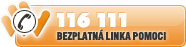 LIVECHAT 
Nový online čet (Live Chat) s operátorom je možný 
v čase od 16:00 až 23:30 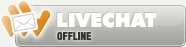 LIVECHAT - POKEC 
Do 31.10.14 sa na nás môžete obrátiť na web stránke Pokec.sk v miestnosti LDI pre deti (Linka detskej istoty) počas pracovných dní od 17:00 do 21:00. LIVECHAT - POKEC 
Do 31.10.14 sa na nás môžete obrátiť na web stránke Pokec.sk v miestnosti LDI pre deti (Linka detskej istoty) počas pracovných dní od 17:00 do 21:00. EMAIL 
konzultácie pomocou emailu 
potrebujem@pomoc.sk 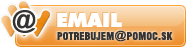 Tel.:02 / 5341 746402 / 5341 7467Fax:02 / 5341 7475